Број: 207-15-О/4Дана: 08.10.2015.ПРЕДМЕТ: ДОДАТНО ПОЈАШЊЕЊЕ КОНКУРСНЕ ДОКУМЕНТАЦИЈЕбр. 207-15-О - Набавка апарата за терапијску измену плазме за Клинику за неурологију Клиничког центра ВојводинеПИТАЊA ПОТЕНЦИЈАЛНИХ ПОНУЂАЧА:„Поштовани,У складу са чл. 63. ст.2. Закона о јавним набавкама (Сл  гласник РС" бр. 124/12, 14/15 и 68/115) обраћамо Вам се као потенцијални понуђач у поступку јавне набавке бр. 207-15-0 - Набавка апарата за терапијску измену плазме за Клинику за неурологију Клиничког центра Војводине. На страни 5/31 конкурсне документације у тачки 3. Опис предмета јавне набавке, налазе се техничке карактеристике које предметна опрема мора да задовољава. С обзиром на наведене информације (техничке, опрема, протоколи), доводи се у питање обезбеђење начела обезбеђивања конкуренције, као и начела ефикасности и економичности, као и поштовање одредби ЗЈН које регулишу техничке спецификација:Питање бр.1: У техничким информацијама наводи се брзина центрифуге која износи 4800 - 7000rpm (зависи од брзине протокола). Молимо Вас да нам појасните на основу којих критеријума је иста одређена, с обзиром је и брзина од 3000 rpm адекватна за одговарајућу сепарацију крви и ефикасну колекцију плазме/ћелија, те да конкурсном документацијом предвиђена брзина не омогућава и не гарантује нужно ефикасност и квалитет колекције ћелија, напротив може довести до оштећења еритроцита, тј. хемолизе.Питање бр.2: Како се у истој тачки наводи брзина пумпе, поставља се питање о којој је пумпи реч, јер на апарату постоји неколико пумпи.Питање бр.3: Наведено је да амбијентална радна температура износи +18°C до +27°C, температура складиштења 0°C do +40°C, ниво влажности складиштења: највећа релативна влажност од 90% ±5% не кондензујућа. Молимо Вас да нам појасните релевантност ових параметара за правилан рад апарата за терапијску измену плазме који је предмет ове јавне набавке, с обзиром и да температуре радног окружења од 15.5-27.7°C, температура складиштења од 0-60°C и релативна влажност od 8-80%, такође јесу параметри за исправно функционисање aparata.Питање бр.4: У опису опреме, такође у тачки 3. Описа предмета јавне набавке, наводи се да апарат треба да је ручно преносив, да има транспортни кофер. Сматрамо да је битно да је апарат транспортабилан, па Вас питамо да нам појасните зашто је битно да се апарат може исклучиво транспортовати ручно?Питање бр.5: У опису Протокола наводе се Програм за терапијску измену плазме (TPE) затворен сет и Програм за издвајање матичних ћелија хематопезе из перифеме крви (PBSCI) затворен сет. С обзиром да су наведене скраћенице практично назив протокола Hemonetiksa, сматрамо да треба да стоји само опис протокола јер се на овај начин директно искључују други понуђачи из конкуренције.“ОДГОВОРИ НАРУЧИОЦА:Нaручилац је у тачки 3. конкурсне документације 'Опис предмета јавне набавке' јасно навео и обележио да су захтеване „минималне техничке карактеристике које предметна медицинска опрема мора да задовољава“, што даље имплицира да понуде добара (апарата) који у техничким карактеристикама превазилазе захтеване минималне спецификације свакако неће бити одбијене. Самим тим, нејасан је навод потенцијалног понуђача да се „доводи у питање обезбеђење начела обезбеђивања конкуренције, као и начела ефикасности и економичности, као и поштовање одредби ЗЈН...“.1.: 4800-7000rpm је опсег, машина ради на 4800rpm, а што је промер звона мањи треба више обртаја, већа центрифугална сила и 7000rpm сигурно може довести до хемолизе, али 4800rpm никако. Није спорно да је брзина од 3000rpm адекватна, али није референтна као идеална брзина.Понуда са опсегом брзине у вредностима од 3000-7000rpm биће прихваћена.2.: Захтевана брзина пумпе се односи на крвну пумпу.3.: Наведене температуре су амбијенталне у простору где ће се спроводити аферезни поступци на пацијентима и зато су наведене. Параметри складиштења (температуре и релативне влажности) такође.Параметри које сте навели такође нису спорни и биће прихваћени као валидни.4.: Због услова рада, недостатка радног простора, посебних просторија за рад и смештање (складиштење) опреме, важна је чињеница да је апарат транспортабилан ручно и да је мањих димензија. Такав апарат/машина може да се донесе до пацијента, а да при томе не заузима простор. За транспортабилан апарат/машину је питање може ли ући у лифт, може ли се носити степеницама уколико је лифт у квару и сл. Ова ручна преносивост је делом повезана и са амбијенталном температуром која је због техничких карактеристика целог објекта неуједначена (старост објекта, старији концепт распореда просторија и свих инсталација). Зато је битно да је апарат преносив ручно да би се аферезни поступак пацијенту могао радити на што оптималној температури.5.: Ознаке TPE i PBSC су међународно прихваћене скраћенице за 'Terapeutic plasma exchange' и 'Peripheral blood stem cell' и немају никакве везе нити са ''Hemonetics''-om, нити са са другим произвођачима.С поштовањем,Комисија за јавну набавку 207-15-ОКЛИНИЧКИ ЦЕНТАР ВОЈВОДИНЕKLINIČKI CENTAR VOJVODINE21000 Нови Сад, Хајдук Вељкова 1, Војводина, Србија21000 Novi Sad, Hajduk Veljkova 1, Vojvodina, Srbijaтеl: +381 21/484 3 484www.kcv.rs, e-mail: tender@kcv.rs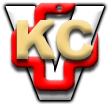 